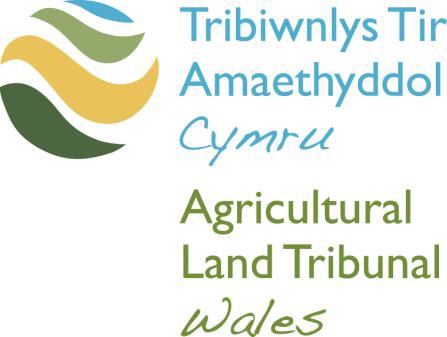 Section 39 (1) of the Agricultural Holdings Act 1986Application for Direction Giving Entitlement to Tenancy of Agricultural HoldingThis Application form is also available in Welsh. Please contact the Tribunal for a Welsh version of this form.The tribunal will accept applications by email to AgriculturalLandTribunalWales@gov.wales or in hard copy by post. 
If sending a hard copy, please send the completed application form together with the specified documents to: Agricultural Land Tribunal WalesWelsh Tribunals UnitPO Box 100Llandrindod WellsPowysLD1 9BWIf you have any queries you can contact the Tribunal by email or on 0300 025 9809.We welcome calls in Welsh and English. The Agricultural Land Tribunal Wales welcomes correspondence and phone calls in Welsh and English. This includes submitting forms, documents and written representations to the Tribunal. Section 1 – Information about the ApplicantSection 2 – Information about the Respondent LandlordSection 3 – Representative DetailsIs there anyone who will be acting on your behalf?Yes    	No    If yes, please provide details below.	The Tribunal should deliver notices concerning the application to the above representative instead of to me.Section 4 – About the TenancyThe application arises on the death of who died on The Tenancy was:	granted before 12 July 1984	obtained on or after 12 July 1984 by virtue of a direction of the Agricultural Land Tribunal under section 39 or 53 of the 1986 Act	granted on or after 12 July 1984 following a direction of the Agricultural Land Tribunal under section 39 of the 1986 Act but commenced before the relevant time for the purpose of section 45 of that Act	granted on or after 12 July 1984 by a written contract of tenancy indicating that the succession provisions in Part IV of the 1986 Act should apply	granted on or after 12 July 1984 to a person who, immediately before that date, was a tenant of the holding or of any agricultural holding which comprised the whole or a substantial part of the land comprised in the holdingSection 5 – About the Holding  Name of Holding: Name of Holding and full details of land and buildings including Ordnance Survey number.          Please enclose a plan of the Holding of scale 1/10000 or larger.Annual Rent:Was the Holding during the deceased’s tenancy subject to a written Tenancy Agreement?Yes     	No    If yes please disclose a copy of the Tenancy Agreement. Does the holding form part of a larger agricultural unit?Yes    	No    If yes, please provide details of the agricultural unit and disclose a plan of 1/10000 or larger and Ordnance Survey numbers. below.Has the landlord(s) served a notice to quit within Case G in respect of the holding?Yes    	No    If Yes, please disclose a copy of the Notice to QuitSection 6 – About the ApplicantI was born on I am the sole person validly designated by the deceased tenant of the holding in their Will as the person he/she wished to succeed him/her as tenant of the holdingYes    	No    My relationship with the deceased tenant was I was treated by the deceased tenant as a child of the family in relation to his/her marriage/civil Partnership to  on (date)Section 7 – LivelihoodI claim to satisfy the livelihood test in section 36 (3) (a) to the full extent.Yes    	No    Please disclose all evidence relied on including farm accounts and other financial information. Use the box below to detail any financial information not covered by the documents disclosed and/or any further explanation required.The livelihood test is satisfied to a material extent and I also apply, under section 41 to be treated as an eligible personYes    	No    Please see above and set out in the box below all facts and matters relied upon:During the 7 years prior to the deceased’s death I had other source(s) of livelihoodYes    	No    If yes, please provide details below and disclosed all relevant documents.Section 8 – SuitabilityI claim to be a suitable person to receive the tenancy of the holding because:(please set out all facts and matters on which the Application relies in support of the case on suitability to be the future tenant of the Holding and disclose any documents, for example details of qualifications obtained, relied upon).Section 9 – Joint LandThe following agricultural land is occupied by me, my spouse/civil partner or a company under my control, the control of my spouse/civil partner or our joint control as owner-occupier/ tenant/ licensee whether alone or jointly with othersPlease provide a plan of scale 1/10000 or larger together with Ordnance Survey field numbers and acreages.I request that a net annual income assessment be completedYes    	No    Section 10 – NotificationsI have notified the following about my Application to the Tribunal:The landlord	Yes    	No    Any other person eligible to make an application to succeed to the tenancy of the holdingYes    	No    The personal representative(s) of the deceased tenant, or (if there are no personal representatives) the person(s) most eligible or likely to apply to be the personal representative of the deceased tenant or the person(s) administering his/her estateYes    	No    Please provide full details of notifications madeSection 11 – Statement of TruthI believe (the Applicant believes) that the facts stated in this document are true.	I am duly authorised by the Applicant to sign this statement1. Language PreferenceWould you prefer to correspond with us in:Welsh 			English      			    Both              			 Would you prefer any verbal communication to be in:Welsh 			English      			    Both              			 Would you prefer to speak Welsh or English at your Tribunal Hearing?Welsh 			English      			    Both              			 2. Languages SpokenWhat languages do you use to communicate? (Please tick all that apply)Welsh 			English			Other (please state)		3. We would like to support the use of the Welsh language in Tribunals.  If you can speak Welsh, and have indicated English as your language of choice, is there a specific reason why you have chosen to communicate in English? (Your answer will not affect the substance of your case in any way) Full NameAddress (including Postcode)Telephone NumberEmail AddressFull NameAddress (including Postcode)Telephone NumberEmail AddressFull NameAddress (including Postcode)Telephone NumberEmail AddressProfession£Full NameName of applicant’s Solicitor/Agents firm, if applicableDateSignature